First United Methodist Day School 	Start Date        PreK-3 Registration Form Child’s Name              	Last 	First 	Middle 	Goes by Child’s Address           	Street 	City 	Zip Date of Birth 	 Mom’s Name Mom’s address Mom’s phone #s Mom’s E-mail Mom’s Employer Dad’s Name Dad’s address Dad’s phone #s Person to Contact in emergency, if parent cannot be reached:      Name           Relationship       __________________________________________________________________                Address             __________________________________________________________________        	Phone #s 	     __________________________________________________________________	  	                                   home  	                              work 	                                          cell      Name           Relationship       __________________________________________________________________                Address             __________________________________________________________________             Phone #s 	     __________________________________________________________________  Doctor 	 	Phone # 	      Address ______________________________________________________________ If this Doctor cannot be reached, what action should be taken:      Hospital? 	 	 	          Other 	 	 	 Other children in the family and their ages: 	   	Name 	Age 	Name 	Age Where did you hear about MDS? ___________________________________________ Help Us Get to Know Your Child: Please list any pets your child has: ______________________________________________ What are your child's favorite activities? ________________________________________ What does your child enjoy doing with Mom? ____________________________________ What does your child enjoy doing with Dad? ____________________________________ Does your child play well alone? ___________________ In groups? __________________ Are there any neighborhood playmates? _______ What ages? ______________________ What are your child's favorite TV shows? _______________________________________ Child's bedtime? ____________________ Child's wake-up time? _____________________ What behavior control do you use with your child? ______________________________ ________________________________________________________________________________ Does your child take any medication regularly? ______ Please list: _________________ ________________________________________________________________________________ Does your child have any problems with vision, hearing, or speech? _________ If so, please explain: _________________________________________________________________ Has your child been cared for by someone other than immediate family? If so, who and how often? ________________________________________________________________ Has your child previously attended another preschool or child-care facility?______ If so, which one? ______________________________________________________________ Please list three words that describe your child: ___________________________________ What do you hope your child will learn in school this year? _________________________ __________________________________________________________________________________ Permission to Use my Child's picture: I, ____________________________ parent/guardian of ____________________________, give Methodist Day School/First United Methodist Church of Terrell permission to use pictures of myself and my child with or without a name in all promotional or informative and for any other purpose deemed necessary. I understand this includes all forms of media including but not limited to print, social and web. Signature________________________________ Printed name _______________________ Date __________________________________ First United Methodist Day School Medical Form 	Child’s Name 	 	Birth date 	 	Sex 	 	Address 		Family Medical History: 	  	 	 	Brothers 	 	Age 	 	Health 	 	Sisters 	 	Age 	 	Health 	 Please  list any  family  history of  disease  such as  tuberculosis,  rheumatic  fever,  convulsive disorder, allergies, etc.  Personal Medical History: 	  	 	 Has your child ever been seriously ill?   _______  If yes, please explain in detail: 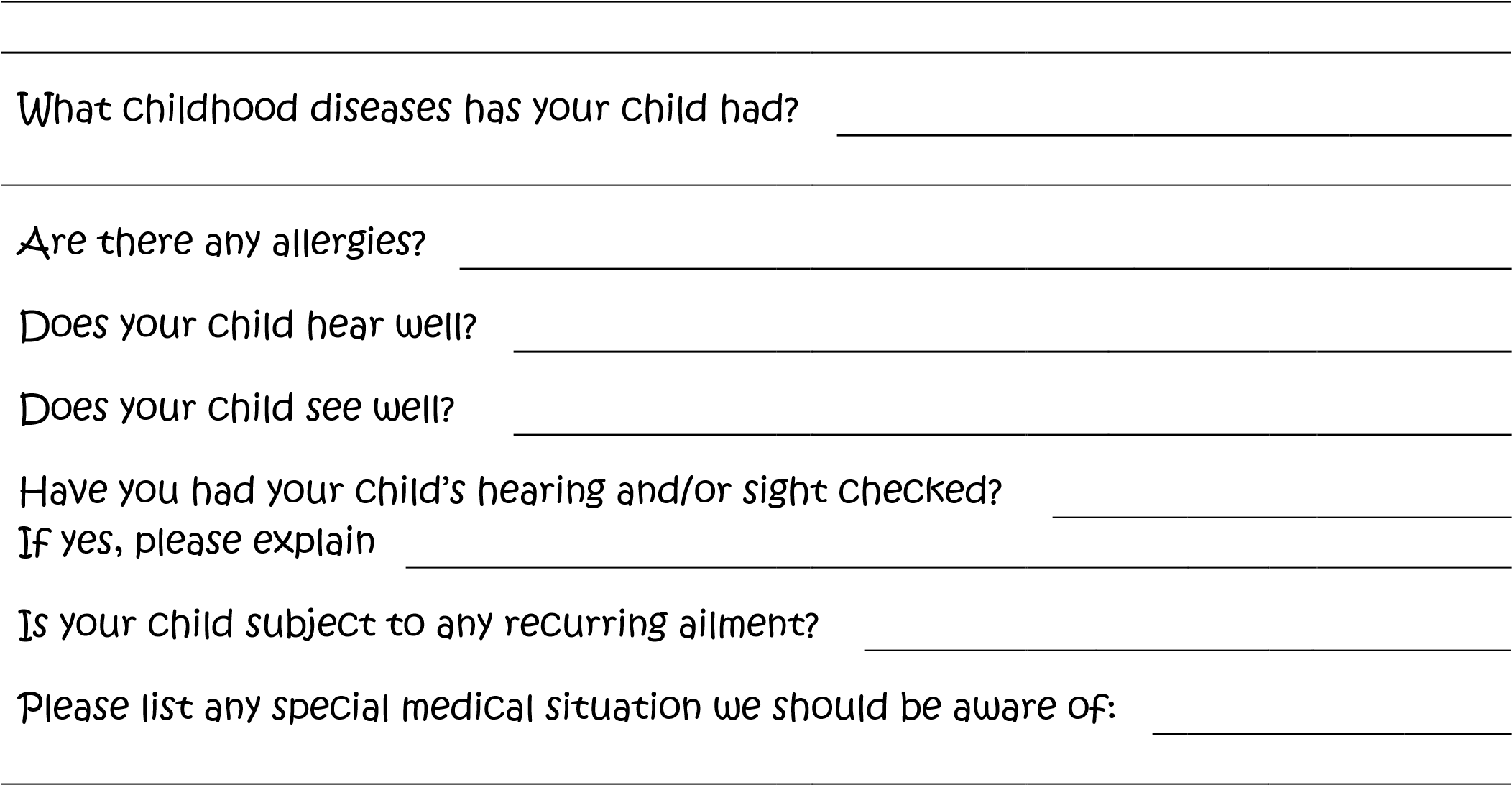   Please list any emotional or behavioral problems we should be aware of: 	 	   ____________________________________________________________________________________________ _____________________________________________________________________________________________Physician’s Report: 	  	 	 	The general health of the child was found to be 	 	 	 ~Please attach a copy of your child’s immunization record for our files~ First United Methodist Day School                                     Permission for Field TripsChildren may be taken on field trips. Parents will be notified in advance. All trips are carefully planned and supervised, and the school provides insurance coverage for every child. It will save time and expense of sending and collecting individual notes if you will sign this permission slip as part of your child’s enrollment. I give my permission to include  	 	 	 	 	Child’s name in any field trip of 	Methodist Day School – Terrell   	Name of school planned and accompanied by teachers and parents of the school. 	Signature:  	 	Date 	 First United Methodist Day SchoolAuthorization for Child Release  I give permission for the Methodist Day School/First United Methodist Church of Terrell to release my child to the following persons for transportation from school. If your child will be picked up by another person, the school must be notified in each instance before school dismissal time. Please advise this person to bring picture ID to show the teacher or director.I release Methodist Day School/First United Methodist Church of Terrell from responsibility for my child’s welfare once he/she leaves the school. 	Mother  	Father 	 	 	Signature 	 	Signature First United Methodist Day School Emergency Medical Treatment I authorize the Methodist Day School/First United Methodist Church of Terrell and chaperones to obtain emergency medical treatment as may be necessary during any school activity. 	Child’s Name 	 	 	 	Parent’s Signature 	 	Date 	 We must have two original copies of this form. One is for your child’s record and one is to take on all field trips.  First United Methodist Day School Emergency Medical Treatment I authorize the Methodist Day School/First United Methodist Church of Terrell and chaperones to obtain emergency medical treatment as may be necessary during any school activity. 	Child’s Name 	 	 	 	Parent’s Signature 	 	Date 	 We must have two original copies of this form. One is for your child’s record and one is to take on all field trips. First United Methodist Day SchoolReligious Information One of the goals of the Methodist Day School/First United Methodist Church of Terrell is to enhance the Christian education of all the children. In our weekly chapel service, we learn to express our faith through prayer, song and learning. We attempt to make the children aware of God’s grace and love for each of them. Your answers to the following questions will enable us to serve better the needs of your child. 	Child’s Name 	 	 	 	Does your child attend Sunday School? 	 	 	 	Where? 	 	 	 	Is your family active in a local church? 	 	 	 	Which? 	 	 	 Are there specific spiritual concerns that you would like to be addressed in our chapel time?  ___________________________________ month day year  age sex home work  cell   	home  	work cell Dad’s E-mail 	 	 Dad’s Employer 	 	 